NIFTY PREDICTION FOR 30/05/2019:NIFTY HOLDING 11817 LEVELS CAN BOUNCE TOWARDS 12050 LEVELS. TRADING BELOW 11766 CAN SEE 11686 TO 11465 LEVELS.SAR: 11759 NS.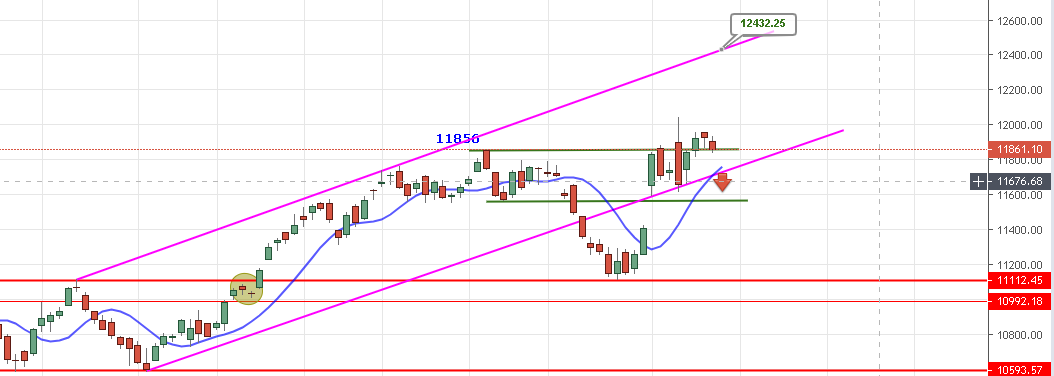 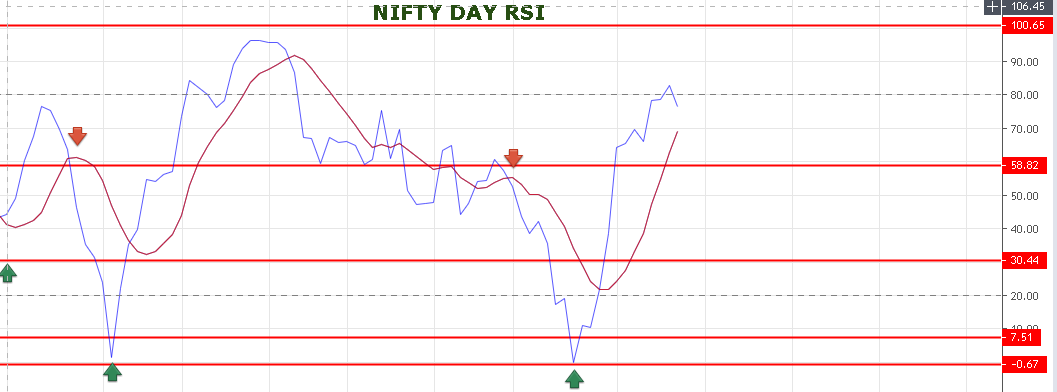 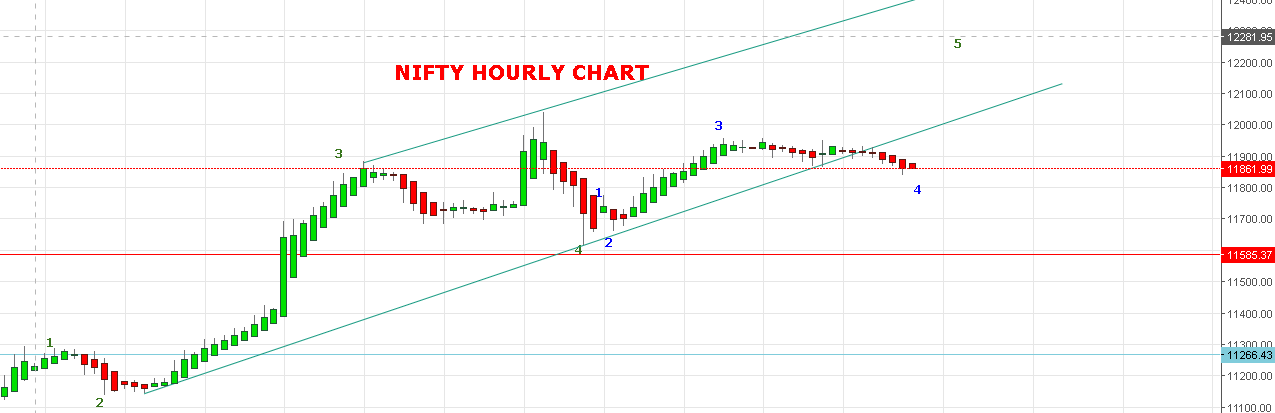 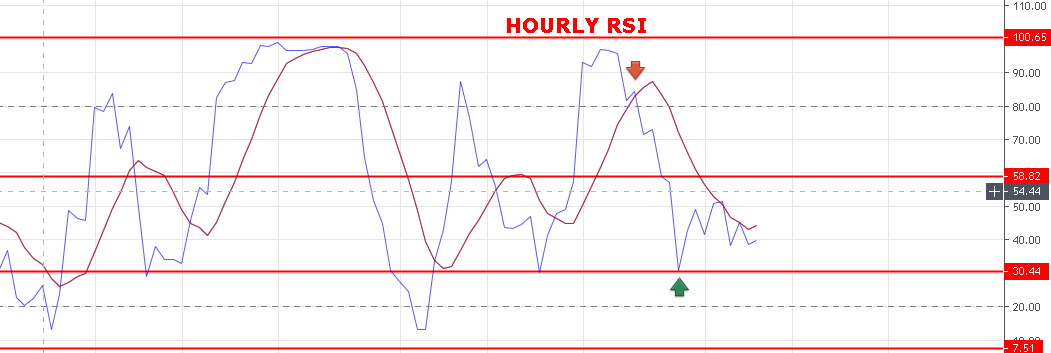 BUY ABOVE 11897, SELL BELOW 11817 NS.WEAKNESS REMAIN BELOW 11870 NS.STRONG ABOVE 11897 NS.BULLISH ABOVE 11940 NS.BEARISH BELOW 11766 NS.SUPPORT: 11803-11780-11766-11740-11724-11671-11612.RESISTANCE: 11920-11955-11982-11998-12051-12110-12171.EXPIRY LOWER CASE: 11750.EXPIRY UPPER CASE: 11960.NIFTY OPTION FOR 30/05/2019:HOLDING 12050 CE 06 JUNE STOP 24. BUY 12050 CE 06 JUNE @49 STOP 37 TGT 58-65-75-87.BUY 11900 PE 30 MAY@79 STOP 61 TGT 91-100-113-131-140.PE TO BUY BELOW 11817 NS, CE WILL GAIN ABOVE 11897 NS.FOLLOW ABOVE CALLS, DON’T WAIT FOR MY INSTRUCTIONS.